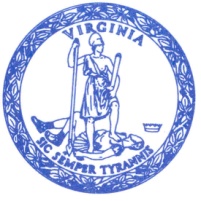 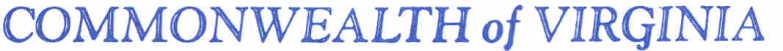 Commonwealth Transportation BoardAubrey L. Layne, Jr.	                        1401 East Broad Street 		      		       (804) 786-2701      Chairman	                          Richmond, Virginia 23219		               Fax: (804) 786-2940               	AGENDAMEETING OF THE COMMONWEALTH TRANSPORTATION BOARDDoubleTree by Hilton Charlottesville990 Hilton Heights Road Charlottesville, Virginia 22901May 14, 20148:30 a.m. or upon adjournment of the May 13, 2014 Workshop Meeting.Public Comments:Approval of Minutes April 16, 2014POLICY DIVISION:					Presenting: Richard Walton, Jr.							Chief of Policy Action on Authorization to Update Commonwealth Transportation Board Websites, Regulations, Guidelines, Manuals, Policies, and Other Documents Based on Chapter 805 of the 2014 Acts of Assembly. OPERATIONS DIVISION:					Presenting: Dean Gustafson, P.E.							State Operations EngineerAction on VDOT Infrastructure Protection and Resiliency Enhancements Program Contract Award.Action on Delegation of Authority to the Commissioner of Highways to Enter into a Partnership Agreement Between the Virginia Department of Transportation and the Federal Highway Administration for the Administration of the I-81 Multistate Corridor Operation and Management Program Grant.PROGRAMMING DIVISION:				Presenting: Diane Mitchell							Division Administrator	Action on FY14-19 Six-Year Improvement Program Transfers For March 29, 2014 through April 25, 2014.LOCAL ASSISTANCE DIVISION:			Presenting: Jennifer DeBruhl							Division AdministratorAction on Economic Development Access (De-allocation) Specifically:Lynchburg DistrictHalifax County(Rescinding 11/19/2009 CTB Action) Project 0961-041-722, N501 – Day ParkTRANSPORTATION AND MOBILITY DIVISION:                     	Presenting: Marsha Fiol								Division AdministratorAction on Confidentiality Agreement with the Surface Transportation Board for Use of the Confidential Rail Waybill Sample. RAIL AND PUBLIC TRANSPORTATION:		Presenting: Kevin Page							Chief Operating OfficerAction on Rail Industrial Access Specifically:				Staunton District				Frederick County			Carmeuse Lime and StoneCOMMONWEALTH TRANSPORTATION BOARD:		Action on Designation of Secretary to the Commonwealth Transportation Board.SCHEDULING AND CONTRACT:                                Presenting:  Mark Cacamis     	     State Construction EngineerBids. Bid ThresholdNEW BUSINESS: 			ADJOURNMENT:# # #